                Проект                                                                           РЕШЕНИЕот         .2023г.                                                                                                                     №                                                                                               с. ЗелёноеО внесении изменений в решение Совета депутатов Опытненского сельсовета Усть-Абаканского района Республики Хакасия от 29.12.2018г. № 153 «Об утверждении Стратегии социально-экономического развития Опытненского сельсовета Усть-Абаканского района Республики Хакасия на период до 2030 года»      В соответствии с  Федеральным законом от 06.10.2003г. № 131-ФЗ «Об общих принципах организации местного самоуправления в Российской Федерации» (с последующими изменениями),  в соответствии с Федеральным законом от 28.06.2014 № 172-ФЗ «О стратегическом планировании в Российской Федерации», в соответствии с Уставом муниципального образования Опытненский сельсовет Совет депутатов Опытненского сельсоветаРЕШИЛ:Стратегию социально-экономического развития Опытненского сельсовета Усть-Абаканского района Республики Хакасия на период до 2030 года дополнить приложением 1 согласно приложения.Настоящее решение вступает в силу со дня его обнародования на официальном сайте администрации.Направить настоящее решение для подписания Главе Опытненского сельсовета. Глава Опытненского сельсоветаУсть–Абаканского районаРеспублики Хакасия            		                                                       В.А. ЛевенокПриложениек решению Совета депутатовот  .2023г. № 	Приложение 1Ключевые проекты Опытненского сельсовета,планируемые к реализации до 2030 года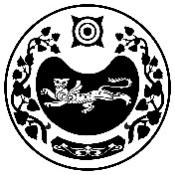                   СОВЕТ ДЕПУТАТОВ ОПЫТНЕНСКОГО  СЕЛЬСОВЕТА                УСТЬ-АБАКАНСКОГО РАЙОНА РЕСПУБЛИКИ ХАКАСИЯЧЕТВЕРТОГО СОЗЫВА№ п/пНаименование проектаСроки реализацииОжидаемые результатыПроекты жилищного строительстваПроекты жилищного строительстваПроекты жилищного строительстваПроекты жилищного строительства1Жилая застройка земельного массива, выделенного многодетной льготной категории граждан. до 2030г.Улучшение жилищных условий граждан Опытненского сельсовета. Увеличение доходной части бюджета за счет поступления налоговых доходов от уплаты налога на имущество граждан.Проекты развития инфраструктурыПроекты развития инфраструктурыПроекты развития инфраструктуры1 Строительство и ввод в эксплуатацию системы водоснабжения2024-2025гг.Обеспечение населения качественной питьевой водой2Строительство тепловой сети от СГКдо 2023гЛиквидация существующих котельных, улучшение экологической обстановки3.Ремонт и отсыпка дорог в новом жилом районе для льготной категории граждандо 2030г.Развитие транспортной инфраструктуры в новых жилых районах с массовой жилой застройкой.4. Монтаж уличного освещения в новой части жилой застройкидо 2030г.Создание комфортных условий для проживания жителей5Замена дорожных знаков в соответствии с требованиями ГОСТ2024-2025гг.Обеспечение безопасности дорожного движенияПроекты образованияПроекты образованияПроекты образованияПроекты образования1Устройство парковки в районе детского сада 2023-2024гг.Обеспечение безопасности дорожного движения для участников дорожного движения2Установка светофоров в районе образовательных учреждений2024г.Обеспечение безопасности дорожного движения для участников дорожного движенияПроекты культуры и спортаПроекты культуры и спортаПроекты культуры и спортаПроекты культуры и спорта1Обновление и установка новых детских игровых и спортивных площадок в т.ч. в новой части жилой застройкидо 2030г.Привитие у детей здорового образа жизни